lMADONAS NOVADA PAŠVALDĪBA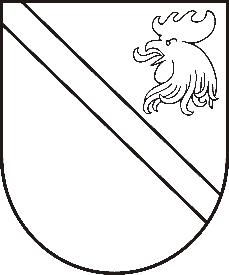 Reģ. Nr. 90000054572Saieta laukums 1, Madona, Madonas novads, LV-4801 t. 64860090, e-pasts: pasts@madona.lv ___________________________________________________________________________MADONAS NOVADA PAŠVALDĪBAS DOMESLĒMUMSMadonā2021.gada 18.maijā						            		 Nr.183									               (protokols Nr.12, 1.p.)Par finansējuma piešķiršanu Jāņa Simsona Madonas mākslas skolai interaktīva displeja iegādeiMadonas novada pašvaldība 2021. gada 8. maijā ir saņēmusi Jāņa Simsona Madonas mākslas skolas Kristīnes Šulces iesniegumu (reģistrēts Madonas novada pašvaldībā ar Nr.MNP/2.1.3.1/21/1377) ar lūgumu piešķirt finansējumu interaktīva displeja iegādei.Jāņa Simsona Madonas mākslas skola vēlas iegādāties interaktīvu displeju, lai uzlabotu audzēkņu un pedagogu digitālās prasmes, darbojoties ar mūsdienīgiem rīkiem un tehnoloģijām.Displeja iegāde daļēji atbalstīta VKKF projektu konkursā “Vizuālās mākslas izglītības iestāžu tehniskās bāzes uzlabošana” ar EUR 1700,00 (viens tūkstoti septiņi simti euro, 00 centi) lielu līdzfinansējumu.Trūkstošā summa displeja iegādei ir EUR 1870,00 (viens tūkstotis astoņi simti septiņdesmit euro, 00 centi)Noklausījusies sniegto informāciju, ņemot vērā 18.05.2021. Finanšu un attīstības komitejas atzinumu, atklāti balsojot:  PAR –  10 (Agris Lungevičs, Aleksandrs Šrubs, Andris Sakne, Antra Gotlaufa, Artūrs Grandāns, Gunārs Ikaunieks, Ivars Miķelsons, Rihards Saulītis, Valda Kļaviņa, Zigfrīds Gora), PRET – NAV, ATTURAS – NAV, Madonas novada pašvaldības dome NOLEMJ:Piešķirt finansiālu atbalstu EUR 1870,00 (viens tūkstotis astoņi simti septiņdesmit euro, 00 centi) apmērā Jāņa Simsona Madonas mākslas skolai interaktīva displeja iegādei  no 2021.gada nesadalītajiem budžeta  līdzekļiem.Domes priekšsēdētājs						    A.Lungevičs Torstere 22034411